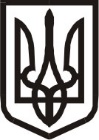 ВИКОНАВЧИЙ КОМІТЕТ НЕТІШИНСЬКОЇ МІСЬКОЇ РАДИХМЕЛЬНИЦЬКОЇ ОБЛАСТІР О З П О Р Я Д Ж Е Н Н Я26.06.2024					Нетішин			       № 157/2024-рПро надання одноразової грошової допомоги мешканцям Нетішинської міської територіальної громадиВідповідно до пункту 20 частини 4 статті 42 Закону України «Про місцеве самоврядування в Україні», комплексної програми «Турбота» на 2023-2025 роки, затвердженої рішенням тридцятої сесії Нетішинської міської ради VІІІ скликання від 04 листопада 2022 року № 30/1534, зі змінами, комплексної програми соціальної підтримки захисників державного суверенітету та незалежності України і членів їх сімей Нетішинської міської територіальної громади на 2023-2025 роки, затвердженої рішенням тридцятої сесії Нетішинської міської ради VІІI скликання від 04 листопада 2022 року № 30/1535, зі змінами, Порядку надання одноразової грошової допомоги, затвердженого рішенням виконавчого комітету Нетішинської міської ради від 26 січня 2023 року № 49/2023, зі змінами, рішення тридцятої сесії Нетішинської міської ради VІІІ скликання від                               04 листопада 2022 року № 30/1538 «Про перейменування вулиць у м.Нетішин та с.Старий Кривин Шепетівського району Хмельницької області», з метою розгляду звернень мешканців Нетішинської міської територіальної громади    (далі – Нетішинська міська ТГ) щодо надання грошової допомоги та враховуючи рекомендації комісії з питань надання одноразової грошової допомоги:1. Надати одноразову грошову допомогу:1.1. учаснику бойових дій, військовослужбовцю М., який проживає у …, м. Нетішин, у сумі 5 тисяч гривень;1.2. пенсіонеру П., який проживає у …, м. Нетішин, у сумі 2 тисячі гривень;1.3. особі з інвалідністю загального захворювання другої групи Л., яка проживає у …, м. Нетішин, у сумі 2 тисячі гривень;1.4. пенсіонерці Т., яка проживає у …, м. Нетішин, у сумі 3 тисячі гривень;1.5. пенсіонерці В., яка проживає у …, с. Старий Кривин, у сумі 2 тисячі гривень;1.6. внутрішньо переміщеній особі С., яка фактично проживає у …, м. Нетішин, у сумі 2 тисячі гривень;1.7. пенсіонеру Б., який проживає у …, м. Нетішин, у сумі 4 тисячі гривень;1.8. особі з інвалідністю загального захворювання другої групи Д., яка проживає у …, м. Нетішин, у сумі 3 тисячі гривень;1.9. пенсіонерці Ш., яка проживає у …, м. Нетішин, у сумі 2 тисячі гривень;1.10. пенсіонерці З., яка проживає у …, м. Нетішин, у сумі 2 тисячі гривень;1.11. особі з інвалідністю загального захворювання третьої групи Б., яка проживає …, м. Нетішин, у сумі 2 тисячі гривень;1.12. пенсіонерці, ветерану праці З., яка проживає у …, м. Нетішин, у сумі              2 тисячі гривень;1.13. особі з інвалідністю загального захворювання третьої групи К., який проживає у …, с. Старий Кривин, сумі 2 тисячі гривень;1.14. пенсіонерці Д., яка проживає у …, м. Нетішин, у сумі 2 тисячі гривень;1.15. особі з інвалідністю загального захворювання третьої групи Л., яка проживає у …, м. Нетішин, у сумі 3 тисячі гривень;1.16. особі з інвалідністю загального захворювання третьої групи Ш., яка проживає у …, м. Нетішин, у сумі 4 тисячі гривень;1.17. отримувачу державної соціальної допомоги Ф., яка проживає у …, с. Старий Кривин, у сумі 5 тисяч гривень.2. Фінансовому управлінню виконавчого комітету міської ради виділити кошти управлінню соціального захисту населення виконавчого комітету міської ради на виконання пункту 1.1., Нетішинському територіальному центру соціального обслуговування (надання соціальних послуг) на виконання                пунктів 1.2. – 1.17. цього розпорядження за рахунок коштів бюджету Нетішинської міської ТГ, передбачених на інші заходи у сфері соціального захисту та соціального забезпечення.3. Контроль за виконанням цього розпорядження покласти на керуючого справами виконавчого комітету міської ради Любов Оцабрику.Міський голова							Олександр СУПРУНЮК